30.pielikumsPriekules novada pašvaldības domes2015.gada 24.septembra sēdes protokolam Nr.14,30.§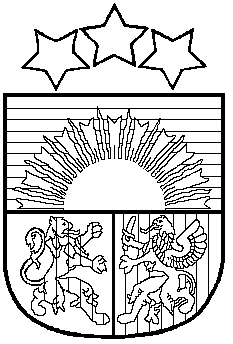 LATVIJAS REPUBLIKAPRIEKULES NOVADA PAŠVALDĪBAS DOMEReģistrācijas Nr. , Saules iela 1, Priekule, Priekules novads, LV-3434, tālrunis , fakss 63497937, e-pasts: dome@priekulesnovads.lvLĒMUMSPriekulē2015.gada 24.septembrī                     	                                                                               Nr.1430.§Par nekustamā īpašuma Brīvības iela 41, Priekule, Priekules nov., kadastra numurs 6415 003 0146, pirmās mutiskās atsavināšanas izsoles ar augšupejošu soli atzīšana par nenotikušuAr 2015.gada 27.jūnija Priekules novada pašvaldības domes lēmumu (prot.Nr.11, 23.§) nekustamais īpašums Brīvības iela 41, Priekule, Priekules novads, (turpmāk – nekustamais īpašums) nodots atsavināšanai, rīkojot mutisku izsoli ar augšupejošu soli.Saskaņā ar izsoles noteikumiem (apstiprināti ar 27.06.2015.Priekules novada pašvaldības domes lēmumu prot. Nr.11, 23.§) 3.2. punktu, dalību izsolei pretendentiem bija iespēja pieteikt līdz 2015.gada 27.augustam plkst.15:00. Nekustamā īpašuma izsole izsludināta likumā noteiktajā kārtībā un termiņos laikrakstā „Latvijas Vēstnesis”, vietējā laikrakstā „Priekules novada ziņas” un informācija par izsoli ievietota Priekules novada mājas lapā, kā arī pieejama Priekules novada pašvaldībā.Priekules novada pašvaldības īpašumu un nomas tiesību izsoles komisija (turpmāk tekstā – Komisija) 2015.gada 28.augustā, plkst.10:00 konstatēja, ka pirmā mutiskā nekustamā īpašuma izsole, saskaņā ar Publiskas personas mantas atsavināšanas likuma 31.panta pirmo daļu un izsoles noteikumu 8.1.2. punktu atzīstama par nenotikušu, jo noteiktajā termiņā nav reģistrējies neviens dalībnieks.Publiskas personas mantas atsavināšanas likuma 32.panta 1.daļa nosaka:Ja nekustamā īpašuma pirmajā izsolē neviens nav pārsolījis izsoles sākumcenu, var:1) rīkot otro izsoli ar augšupejošu soli, kurā institūcija, kas organizē nekustamā īpašuma atsavināšanu (9.pants), var pazemināt izsoles sākumcenu ne vairāk kā par 20 procentiem;2) rīkot jaunu izsoli, mainot nosolītās augstākās cenas samaksas kārtību;3) ierosināt atcelt lēmumu par nodošanu atsavināšanai.Pamatojoties uz Publiskas personas mantas atsavināšanas likuma 32.panta pirmās daļas 1.punktu, 34.panta otro daļu,  atklāti balsojot PAR - 12 deputāti (Vija Jablonska, Inita Rubeze, Inese Kuduma, Rigonda Džeriņa, Vaclovs Kadaģis, Andis Eveliņš, Mārtiņš Mikāls, Ainars Cīrulis, Arta Brauna, Tatjana Ešenvalde, Gražina Ķervija, lgonis Šteins); PRET -  nav; ATTURAS -  nav; Priekules novada pašvaldības dome NOLEMJ:Atzīt nekustamā īpašuma  Brīvības iela 41, Priekule, Priekules nov., kadastra numurs 6415 003 0146, pirmo mutisko izsoli ar augšupejošu soli par nenotikušu un apstiprināt komisijas sēdes protokolu.Rīkot nekustamā īpašuma Brīvības iela 41, Priekule, Priekules nov., otro mutisko izsoli ar augšupejošu soliUzdot īpašumu atsavināšanas un nomas tiesību izsoles komisijai organizēt otro mutisko izsoli ar augšupejošu soli atbilstoši normatīvajos aktos noteiktajai kārtībai.Lēmums vienā eksemplārā paziņojams- Priekules novada pašvaldības īpašumu atsavināšanas un nomas tiesību izsoles komisijai.Pašvaldības domes priekšsēdētāja  				                          V.Jablonska